       Wytęż wzrok 7        Czy potrafisz na tym obrazku znaleźć małą białą mysz? 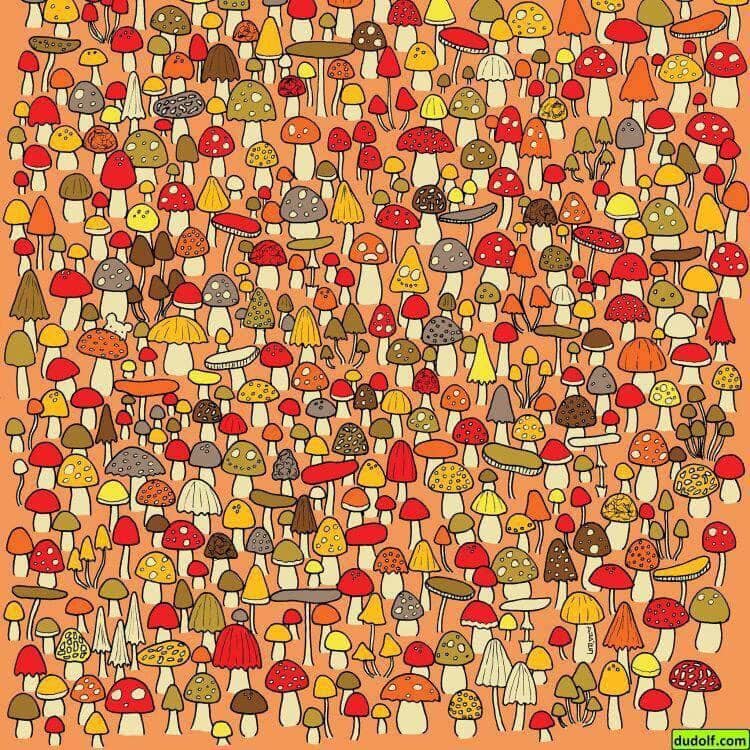 